                                                                                                                                         Coordinación Nacional  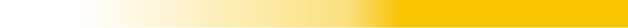 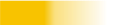 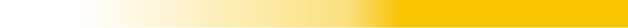 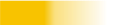 ESTADO DE LAS ACCIONES DE LA REVISIÓN POR LA DIRECCIÓN PREVIASCAMBIOS EN EL CONTEXTO INTERNO Y EXTERNO: Se hace la revisión del Contexto vigencia 2021. La revisión implicó cambios de tal forma que nos condujo a tomar acciones que modificaron el contexto de la vigencia. GRADO DE SATISFACCIÓN DE LAS PARTES INTERESADAS (RESULTADO DE ENCUESTAS)- (Resultado anual) 3.1 RETROALIMENTACIÓN DE LAS PARTES INTERESADAS (Feedback, reacción, respuesta u opinión que nos dan las partes interesadas) ANALISIS Y ESTADO DE LAS PQRS: GRADO DE CUMPLIMIENTO DE LOS OBJETIVOS DEL SIGCMA (Fundamentado en el Plan de Acción) (INCLUYE AMBIENTAL - SI APLICA)DESEMPEÑO DE LOS PROCESOS – RESULTADO INDICADORES 6.   SALIDAS NO CONFORMES Y ACCIONES CORRECTIVAS:   7.  RESULTADO DE SEGUIMIENTO Y MEDICIÓN (Especifique los resultados por cada proceso por procesos, con barras, estadísticas, diagramas, gráficos): Tabla que muestra el seguimiento y medición de nuestro indicador de porcentaje de ejecución presupuestal.Se debe continuar con el seguimiento a la ejecución presupuestal a través del PRASE.Se evidencia que la concentración de compromisos para los proyectos descritos se concentra en el último trimestre del año por lo que se confirma la necesidad de continuar con el banco de proyectos, con el fin, de mejorar la ejecución.RESULTADOS DE AUDITORIA: INTERNA / EXTERNASe realizará el cargue en el sistema SIAPOAS de las evidencias consideradas para la subsanación de los Hallazgos identificados en los informes de Auditoria.Se realizarán las acciones de mejora pertinentes, de acuerdo, con lo evidenciado en los Informes de Auditoria.Se realizará seguimiento trimestral a los hallazgos, acciones de mejora y evidencias, con el fin, de gestionar el cierre de los hallazgos identificados.9.  DESEMPEÑO DE LOS PROVEEDORES EXTERNOS:( En caso en que aplique) Se observa que en general, el desempeño de los proveedores externos es bueno, pero, se presentan deficiencias de calidad que no son oportunamente resueltas. Adicionalmente, se presentan dificultades al momento de la presentación de los documentos para la liquidación, por lo que se requiere tomar las medidas de reclamación respectivas y de seguimiento a través del PRASE.10. LA ADECUACION DE LOS RECURSOSFuente: Unidad de Desarrollo y Análisis EstadísticoEFICACIA DE LAS ACCIONES PARA GESTIONAR LOS RIESGOS Y ABORDAR OPORTUNIDADES:  • La información registrada en este ítem puede implicar cambios en el mapa de riesgos  ACCIONES DE GESTIÓN: (Acciones de Mejora y Correctivas) SI APLICA QUE ACCIONES REALIZARON DE MEJORA O CORRECTIVAS EN EL PROCESO)  SALIDAS DE LA REVISIÓN POR LA DIRECCIÓN 13.  RECOMENDACIONES Y COMPROMISOS PARA LA MEJORA: NECESIDADES IDENTIFICADAS PARA EL SIGCMA: Necesidad de cambio en el sistema y necesidad de recursos  CONCLUSIONES OTRAS CONCLUSIONES O COMENTARIOS CONSEJO SUPERIOR DE LA JUDICATURACONSEJO SUPERIOR DE LA JUDICATURACONSEJO SUPERIOR DE LA JUDICATURACONSEJO SUPERIOR DE LA JUDICATURACONSEJO SUPERIOR DE LA JUDICATURACOORDINACIÓN NACIONAL DEL SIGCMACOORDINACIÓN NACIONAL DEL SIGCMACOORDINACIÓN NACIONAL DEL SIGCMACOORDINACIÓN NACIONAL DEL SIGCMACOORDINACIÓN NACIONAL DEL SIGCMAINFORME DE REVISIÓN POR LA DIRECCIÓN VIGENCIA 2021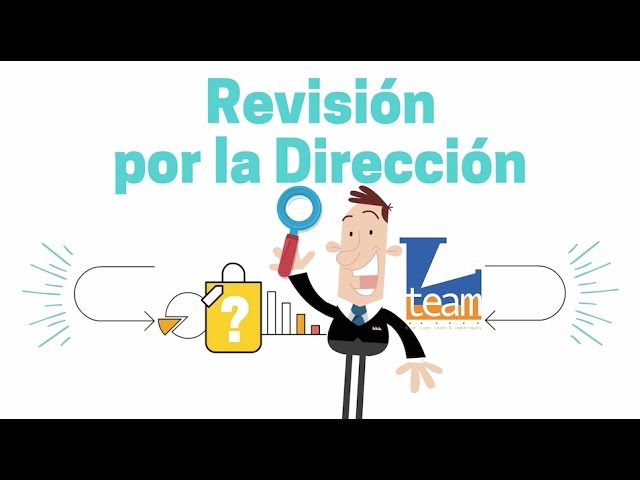 INFORME DE REVISIÓN POR LA DIRECCIÓN VIGENCIA 2021INFORME DE REVISIÓN POR LA DIRECCIÓN VIGENCIA 2021INFORME DE REVISIÓN POR LA DIRECCIÓN VIGENCIA 2021INFORME DE REVISIÓN POR LA DIRECCIÓN VIGENCIA 2021DEPENDENCIA: Unidad de Infraestructura FísicaLIDER DEL SIGCMAWilson Fernando Muñoz EspitiaWilson Fernando Muñoz EspitiaFECHA DE REALIZACIÓN:1-04-2022FECHA DE REMISIÓN A LA COORDINACIÓN NACIONAL DEL SIGCMAPILARES ESTRATÉGICOSMACRO - PROCESOSPROCESOSPROCESOSSeñale con una equis (X) los procesos que cubre el presente Informe de Revisión por la DirecciónModernización Tecnológica y Transformación Digital.ESTRATÉGICOSPlaneación Estratégica Planeación Estratégica Modernización Tecnológica y Transformación Digital.ESTRATÉGICOSComunicación Institucional, Comunicación Institucional, Modernización Tecnológica y Transformación Digital.ESTRATÉGICOSGestión para la Integración de Listas de Altas CortesGestión para la Integración de Listas de Altas CortesModernización Tecnológica y Transformación Digital.MISIONALESModernización de la Gestión JudicialModernización de la Gestión JudicialModernización de la Infraestructura Judicial y Seguridad.MISIONALESReordenamiento JudicialReordenamiento JudicialModernización de la Infraestructura Judicial y Seguridad.MISIONALESMejoramiento de la Infraestructura FísicaMejoramiento de la Infraestructura FísicaxModernización de la Infraestructura Judicial y Seguridad.MISIONALESAdministración de la Carrera JudicialAdministración de la Carrera JudicialCarrera Judicial, Desarrollo del Talento Humano y Gestión del Conocimiento.MISIONALESGestión de la Formación JudicialGestión de la Formación JudicialCarrera Judicial, Desarrollo del Talento Humano y Gestión del Conocimiento.MISIONALESGestión de la Información JudicialGestión de la Información JudicialCarrera Judicial, Desarrollo del Talento Humano y Gestión del Conocimiento.MISIONALESRegistro y Control de Abogados y Auxiliares de la JusticiaRegistro y Control de Abogados y Auxiliares de la JusticiaTransformación de la Arquitectura Organizacional.APOYOGestión DocumentalGestión DocumentalTransformación de la Arquitectura Organizacional.APOYOGestión de Seguridad y Salud OcupacionalGestión de Seguridad y Salud OcupacionalTransformación de la Arquitectura Organizacional.APOYOGestión TecnológicaGestión TecnológicaJusticia cercana al ciudadano y de comunicación.APOYOAdministración de la SeguridadAdministración de la SeguridadJusticia cercana al ciudadano y de comunicación.APOYOGestión HumanaGestión HumanaJusticia cercana al ciudadano y de comunicación.APOYOGestión AdministrativaGestión AdministrativaCalidad de la JusticiaAPOYOGestión de Compra Pública (Adquisición de Bienes y Servicios)Gestión de Compra Pública (Adquisición de Bienes y Servicios)Anticorrupción y TransparenciaAPOYOGestión Financiera y PresupuestalGestión Financiera y PresupuestalAnticorrupción y TransparenciaAPOYOAsistencia LegalAsistencia LegalAnticorrupción y TransparenciaAPOYOGestión de la Información EstadísticaGestión de la Información EstadísticaAnticorrupción y TransparenciaEVALUACIÓN Y MEJORAAuditoría InternaAuditoría InternaAnticorrupción y TransparenciaEVALUACIÓN Y MEJORAMejoramiento del SIGCMAMejoramiento del SIGCMACOMPROMISOS REVISION POR LA ALTA DIRECCIÓN VIGENCIA ANTERIOR (2020)(Copiar de compromisos de la reunión anterior)ESTADO (Consignar si está concluido, pendiente o en ejecución, explicar y relacionar la evidencia)Se considera necesario contar con un banco de proyectos previo a la ejecución del Presupuesto.Se encuentra en ejecución el banco de proyectos de Infraestructura, el cual, ya cuenta con 7 proyectos con Licencia de Construcción. Adicionalmente, se espera contar con 6 proyectos en la vigencia 2022. Adicionalmente, Se realiza ejercicio de Estructuración de Proyectos de la Unidad de Infraestructura Física, donde se contemplan las actividades proyectadas a realizar, el horizonte de ejecución y los recursos estimados asociados a cada actividad definida.PROCESO CAMBIOS IDENTIFICADOSFACTORES DE CAMBIO
(Con base en el análisis de contexto inicial enumerar los cambios que se identifican, que ocurrieron o que pueden ocurrir) ACCIÓN A TOMAR
(Describir las acciones que se ejecutaron o se están ejecutando para gestionar el cambio)Transversal a todos los procesosCuestiones internas y externasContingencia provocada por la pandemia de COVID-19Políticas y lineamientos emitidos por el Gobierno Nacional para controlar la propagación del Virus.

Implementación de protocolos de bioseguridad en cada obra

Realización de reuniones de forma virtual.Elaboración de documentos por parte de varios profesionales al tiempo, por medio de plataformas virtuales especializadas para este fin con el fin de reducir el contacto físico. 
Seguimiento, ajuste, revisión y aprobación de documentos mediante plataformas virtuales con el fin de reducir el contacto físico.
Disminuir, en lo posible, actividades presenciales.Transversal a todos los procesosCuestiones internas y externasCambios tecnológicosAjuste de procedimientos.

Creación de micrositios o mejoramiento de los existentes.

Divulgación de información a través de página web, redes sociales y correos masivos. Teams

Utilización del correo electrónico para las comunicaciones con el usuario, contratistas y proveedores.

Uso de aplicativos para generar comunicacionesConsolidación de información y documentación en repositorios virtuales con la disponibilidad de personalizar accesos.Revisión, ajustes y aprobación de informes, planimetría y demás documentos digitales.Implementación de equipos de grabación y fotografía (dron) a los inmuebles en proceso de donación, como el avance de las obras en ejecución.Elaboración, control y seguimiento a contratos mediante plataformas virtuales especializadas para este propósito.Mejoramiento Infraestructura FísicaLegalesPolíticas y normas que ofrecen mayor accesibilidad de la población en condición de discapacidad, mejorando así el acceso a la Justicia en el marco de la equidad.Análisis de la política y normatividad relacionada con accesibilidad de la población en condición de discapacidad, con el fin, de incluir los aspectos favorables en el acceso a la Justicia en el marco de la equidad.Confirmación de la Implementación de parámetros de accesibilidad de la población en condición de discapacidad según la normatividad vigente, para el Diseño y Construcción de la infraestructura judicial en el territorio Nacional.Mejoramiento Infraestructura FísicaAmbientalesPolíticas ambientales favorables a la ejecución de proyectos de adquisición y construcción de Infraestructura Física de la Rama Judicial.

Mejora en la oferta de equipos y suministros enfocados en el ahorro de agua y energía eléctrica. 

Avances Importantes de medio ambiente como los lineamientos de diseño relacionados con las especificaciones de la Leadership in Energy and Environmental Design (LEED)Monitorear información de las Políticas ambientales, nuevas tecnologías y aplicabilidad de los lineamientos de construcción sostenible, con el fin de, continuar Implementando criterios ambientales para el Diseño y Construcción de la infraestructura judicial en el territorio Nacional.Mejoramiento Infraestructura FísicaTecnológicosPresencia de herramientas tecnológicas en la Rama Judicial, que han fortalecido el trabajo en casa, permitiendo la mejora en tiempos de respuesta, trabajo colaborativo, interacción más directa e inmediata con partes interesadas a nivel Nacional.

Avances Importantes de tecnología en el sector de la construcción, entre las más destacadas el Building Information Modeling (BIM) aplicables en el mejoramiento de la infraestructura física judicial.Análisis continuo de las herramientas tecnológicas de la Rama Judicial, con el fin, de incluir los aspectos favorables en el fortalecimiento del trabajo en casa, permitiendo la mejora en tiempos de respuesta, trabajo colaborativo, interacción más directa e inmediata con partes interesadas a nivel Nacional e implementación de tecnología en el sector de la construcción Building Information Modeling (BIM).PROCESO TEMA DE LA ENCUESTA RESULTADO META ANÁLISIS MEJORAMIENTO DE LA INFRAESTRUCTURA FÍSICA Percepción de satisfacción de los usuarios con los servicios ofrecidos 37,4%70%Durante la vigencia 2021 se desarrollaron encuestas de satisfacción correspondiente a 7 sedes judiciales localizadas en los municipios de: Palmira (Valle del Cauca), y Obando (Valle del Cauca), Albania (Santander), y Suratá (Santander), Ráquira (Boyacá), Yacopí (Cundinamarca), y Leiva (Nariño), en los cuáles se midió el nivel de satisfacción de los usuarios internos en los siguientes aspectos como se muestra a continuación:
1.Oportunidad de entrega de la edificación 
2.Calidad de la edificación
3.Comodidad de los puestos de trabajo (silla y escritorio)
4.Iluminación del puesto de trabajo 
5.Ventilación del sitio de trabajo 
6.Distribución y ubicación de los puestos de trabajo
7.Estado y funcionamiento de los inodoros y lavamanos 
8.Suficiencia de los equipos de control de acceso y seguridad (escáner rayos x, detector de metales, circuito cerrado de televisión, talanqueras)
9.Infraestructura para la atención de personas con movilidad reducida y personas en sillas de ruedas (rampas de acceso, ascensores, salva escaleras)
10.Infraestructura para la atención de personas con baja estatura (ventanillas/áreas de atención)
11.Infraestructura para la atención de personas con deficiencia visual (señalización)
12.Infraestructura para la protección de personas en situación de vulnerabilidad por ser víctimas de la violencia (cámara Gesell)
13.Funcionamiento de los dispositivos de ahorro de agua (aireadores, limitadores de consumo, sensores) 
14.Funcionamiento de los sistemas de recolección de aguas lluvias 
15.Funcionamiento de los dispositivos de ahorro de energía (temporizadores o sensores de movimiento, luces con tecnología LED)
16.Funcionamiento de los sistemas de generación de energía solar 
17.Respaldo de energía eléctrica (Planta de Energía)  
Frente a los aspectos mencionados anteriormente se obtuvo un nivel de satisfacción promedio de 37,4%.FUENTE DE LA RETROALIMENTACIÓN( Rendición de Cuentas, Mesas Regionales, Reuniones Generales entre otros)COMENTARIOS DE LA RETROALIMENTACIÓNRESULTADOSEncuesta NacionalSe encuentra que existe un bajo Grado de satisfacción que se puede deber a varias circunstancias, entre ellas: Deficiente comunicación entre la Unidad de Infraestructura física y los usuarios internos frente a la infraestructura instalada en las nuevas edificaciones judiciales. Baja participación por parte de los usuarios internos en el diligenciamiento de las encuestas de satisfacción. Baja calidad en las edificaciones. Demora en la entrega de las edificaciones.37,4PROCESO  NÚMERO. RECIBIDAS  NÚMERO CONTESTADAS OPORTUNAMENTE  NÚMERO RESUELTAS POR FUERA DEL TIEMPO NÚMERO PENDIENTES ANÁLISIS  PROCESO  NÚMERO. RECIBIDAS  NÚMERO CONTESTADAS OPORTUNAMENTE  NÚMERO RESUELTAS POR FUERA DEL TIEMPO NÚMERO PENDIENTES Quejas0000Reclamos 2002Estas dos reclamaciones corresponden a proyectos de la Arquitecta Claudia Ortiz y se requiere seguimiento a estos dos proyectos (Becerril - Cesar y Leiva - Nariño)Sugerencias 1010Resuelta mediante Oficio DEAJUIFO21-454 con asunto "Entrega circuito cerrado de televisión Soacha"Derechos de Petición 2511104Se realiza una acción correctiva y una acción de mejora así: Dar respuesta a los Derechos de petición allegados a la Unidad de Infraestructura Física; Realizar los análisis y respuestas semanales a los Derechos de Petición allegados a la Unidad de Infraestructura Física.Felicitaciones0000TOTAL 2811116NO. PILARES ESTRATÉGICOS OBJETIVO RESULTADOS ANUALES ANÁLISIS 1Modernización de la Infraestructura Judicial y seguridadMejorar el acceso a la justicia 

Mejorar la efectividad de la Rama Judicial y disminuir la congestión 

Atraer, desarrollar y mantener a los mejores servidores judiciales100%Fueron ejecutadas las Sedes Judiciales correspondientes a Soacha (Cundinamarca), Facatativá (Cundinamarca), Morroa (Sucre), Yacopí (Cundinamarca) y Albania (Santander). 2Modernización de la Infraestructura Judicial y seguridadMejorar el acceso a la justicia 

Mejorar la efectividad de la Rama Judicial y disminuir la congestión 

Atraer, desarrollar y mantener a los mejores servidores judiciales95%Se continúo con la ejecución de los proyectos para las Sedes Judiciales de Belén de los Andaquíes (Caquetá) y Sahagún (Córdoba) con un Avance cercano al 95%.3Modernización de la Infraestructura Judicial y seguridadMejorar el acceso a la justicia 

Mejorar la efectividad de la Rama Judicial y disminuir la congestión 

Atraer, desarrollar y mantener a los mejores servidores judiciales90%Se obtuvo Licencia de construcción para las Sedes Judiciales de Aguada (Santander), Trinidad (Casanare), Paya (Boyacá), Riofrío (Valle del Cauca), San Diego (Cesar), El Charco (Nariño), El Cocuy (Boyacá), 4Modernización de la Infraestructura Judicial y seguridadMejorar el acceso a la justicia 

Mejorar la efectividad de la Rama Judicial y disminuir la congestión 

Atraer, desarrollar y mantener a los mejores servidores judiciales94%Mobiliario para las sedes judiciales de: Sahagún, Belén de los Andaquíes (Caquetá), Morroa (Sucre), Albania (Santander) y Yacopí (Cundinamarca). Se instaló el mobiliario de las sedes de Albania (Santander), Morroa (Sucre), Yacopí (Cundinamarca), y Belén de los Andaquíes (Caquetá), y se encuentra pendiente de instalar el mobiliario de Sahagún (Córdoba).5Modernización de la Infraestructura Judicial y seguridadMejorar el acceso a la justicia 

Mejorar la efectividad de la Rama Judicial y disminuir la congestión 

Atraer, desarrollar y mantener a los mejores servidores judiciales0%Estudios y diseños de sedes judiciales en la sede de despachos judiciales de Orocué (Casanare), San Diego (Cesar), Riofrio (Valle), Trinidad (Casanare), Aguada (Santander), Fonseca (Guajira), Paya (Boyacá), El Charco (Nariño), Villa del Rosario (Norte de Santander), Caucasia (Antioquia), Málaga (Santander), El Cocuy (Boyacá), Paz de Ariporo (Casanare), Saravena (Arauca).Construcción de la sede de despachos judiciales de Aguada (Santander), El Charco (Nariño), El Cocuy (Boyacá), Fonseca (Guajira), Paya (Boyacá), Riofrío (Valle del Cauca), San Diego (Cesar), Trinidad (Casanare), Villa del Rosario (Norte de Santander), Puerto Carreño (Vichada). Pizarro (Nariño), Mosquera (Nariño), Neiva (Huila).6Modernización de la Infraestructura Judicial y seguridadMejorar el acceso a la justicia 

Mejorar la efectividad de la Rama Judicial y disminuir la congestión 

Atraer, desarrollar y mantener a los mejores servidores judiciales10%Actividades para la terminación del proyecto sede judicial Zipaquirá (Cundinamarca). La Unidad de Infraestructura Física se encuentra adelantando el proceso de contratación para realizar un análisis de vulnerabilidad y reforzamiento a la estructura, como los tramites de conexión de servicios públicos, diagnósticos, estudios y diseños (incluye revisiones, actualizaciones y ajustes de diseños, cuando se requieran para la puesta en marcha).7Modernización de la Infraestructura Judicial y seguridadMejorar el acceso a la justicia 

Mejorar la efectividad de la Rama Judicial y disminuir la congestión 

Atraer, desarrollar y mantener a los mejores servidores judiciales5%Actividades para la terminación del proyecto sede judicial El Dovio (Valle del Cauca). Fueron suscritos los contratos 195 y 210 de 2021, cuyo objeto es: Actividades para la terminación del proyecto sede judicial El Dovio (Valle del Cauca) e interventoría.8Calidad de la JusticiaMejorar continuamente el Sistema Integrado de Gestión y Control de la Calidad y del Medio Ambiente (SIGCMA).Análisis cualitativoSe realizó actualización de Procedimientos y Formatos, los cuales, fueron aprobados por el SICGMA en el mes de Octubre.Dicha actualización, responde a las necesidades de las actividades realizadas por la unidad en cuanto a Estudios y Diseños, Construcción y Suministro e Instalación de Mobiliario.9Anticorrupción y TransparenciaFomentar la cultura organizacional de calidad, control y medio ambiente, orientada a la responsabilidad social y ética del servidor judicial.Análisis cualitativoDesde la DEAJ y la Unidad de Infraestructura Física, se adelantaron acciones tendientes a lograr la cualificación en competencias éticas de los servidores judiciales.PROCESO INDICADOR METARESULTADO ANÁLISIS (comparar períodos) MEJORAMIENTO DE LA INFRAESTRUCTURA FÍSICA Palacios de justicia construidos y dotados2100%Las 2 Sedes ejecutadas corresponden a Soacha (Cundinamarca) y Facatativá (Cundinamarca). MEJORAMIENTO DE LA INFRAESTRUCTURA FÍSICA Unidad básica de atención judicial construida3100%Las 3 Sedes ejecutadas corresponden a Morroa (Sucre), Yacopí (Cundinamarca) y Albania (Santander).MEJORAMIENTO DE LA INFRAESTRUCTURA FÍSICA Compromiso de recursos presupuestales de Infraestructura Física100%49,1%Del total de recursos finales apropiados para la UIF ($2.658.646.917), fueron comprometidos $1.304.853.657.MEJORAMIENTO DE LA INFRAESTRUCTURA FÍSICA Metros Cuadrados de Sedes Judiciales Adquiridas2.000 M21.855,04Lote donado: San Martín de los Llanos (Meta)MEJORAMIENTO DE LA INFRAESTRUCTURA FÍSICA Metros Cuadrados de Estudios y Diseños de Sedes Judiciales.2.153, 65 M2 0 M2Por deficiencias en la calidad de los entregables, no fueron obtenidos los Estudios y Diseños para las Sedes Judiciales de Aguada (Santander), El Charco (Nariño), El Cocuy (Boyacá), Fonseca (Guajira), Paya (Boyacá), Riofrío (Valle del Cauca), San Diego (Cesar), Trinidad (Casanare), Villa del Rosario (Norte de Santander), Caucasia (Antioquia), Málaga (Santander), Saravena (Arauca), Paz de Ariporo (Casanare).MEJORAMIENTO DE LA INFRAESTRUCTURA FÍSICA Metros Cuadrados de Construcción de Sedes Judiciales.2183,579999,07Los 2183 metros cuadrados proyectados para la Vigencia 2021 correspondían a las sedes judiciales de: Sahagún (754,5M2), Belén de los Andaquies (875M2), Morroa (228 M2), Yacopí (148,27 M2) y Albania (177,8 M2).Los 9999 metros cuadrados ejecutados corresponden a las sedes judiciales de Morroa (228 M2), Yacopí (148,27 M2), Albania (177,8 M2), Soacha (2500 M2), Facatativá (6495 M2).MEJORAMIENTO DE LA INFRAESTRUCTURA FÍSICA Metros Cuadrados de Mejoramiento de Sedes Judiciales.100%65,86Indicador Mejoramiento.xlsx (sharepoint.com)MEJORAMIENTO DE LA INFRAESTRUCTURA FÍSICA Usuarios beneficiados100%100%Albania 1 Juzgado, Morroa 1 Juzgado y Yacopí 1 juzgado. En Yacopí Población Beneficiada 2.678MEJORAMIENTO DE LA INFRAESTRUCTURA FÍSICA Gestión adecuada de los Residuos de Construcción y Demolición - RCD de las obras100%Indicador Ambiental - UIF.xlsx (sharepoint.com)MEJORAMIENTO DE LA INFRAESTRUCTURA FÍSICA Diseños en sedes judiciales con enfoque de sostenibilidad ambiental 100% 0%Por deficiencias en la calidad de los entregables, no fueron obtenidos los Estudios y Diseños para las Sedes Judiciales de Aguada (Santander), El Charco (Nariño), El Cocuy (Boyacá), Fonseca (Guajira), Paya (Boyacá), Riofrío (Valle del Cauca), San Diego (Cesar), Trinidad (Casanare), Villa del Rosario (Norte de Santander), Caucasia (Antioquia), Málaga (Santander), Saravena (Arauca), Paz de Ariporo (Casanare).NUMERO DE SALIDAS NO CONFORMES REGISTRADAS EN EL FORMATO IDENTIFICACIÓN DE SALIDAD NO CONFORME NUMERO DE SALIDAS NO CONFORMES REGISTRADAS EN EL FORMATO IDENTIFICACIÓN DE SALIDAD NO CONFORME NUMERO DE SALIDAS NO CONFORMES REGISTRADAS EN EL FORMATO IDENTIFICACIÓN DE SALIDAD NO CONFORME NUMERO DE SALIDAS NO CONFORMES REGISTRADAS EN EL FORMATO IDENTIFICACIÓN DE SALIDAD NO CONFORME NUMERO DE SALIDAS NO CONFORMES REGISTRADAS EN EL FORMATO IDENTIFICACIÓN DE SALIDAD NO CONFORME ProcesoNúmero de Salidas No ConformesAnálisisCorrecciónAcción CorrectivaMejoramiento Infraestructura Física1Zipaquirá: Proyecto sin terminar que requiere actuaciones para la puesta en funcionamientoGenerar una estrategia para la conexión de servicios públicos, reparación, terminación y puesta en marcha de la sede judicial.estrategia para la conexión de servicios públicos, reparación, terminación y puesta en marcha de la sede judicial.Mejoramiento Infraestructura Física1Soacha: Proyecto ya terminado que requirió actuaciones para la puesta en funcionamiento, se recomienda que este proyecto salga del listado de salidas no conformes.No se realizan acciones correctivas adicionales, por cuanto, el proyecto se encuentra en funcionamiento.Mejoramiento Infraestructura Física1El Dovio: Proyecto sin terminar que requiere actuaciones para la puesta en funcionamientoGenerar una estrategia para la contratación de las actividades necesarias para poner en servicio la sede judicial.Adelantar el proceso precontractual para la contratación de las actividades necesarias para poner en servicio la sede judicial.Mejoramiento Infraestructura Física1Neiva: Proyecto sin terminar que requiere actuaciones para la puesta en funcionamientoGenerar una estrategia para la terminación del proyecto de Neiva (Huila)Estrategia para la terminación del proyecto de Neiva (Huila)Mejoramiento Infraestructura Física1Sahagún: El Ascensor pactado dentro del proyecto no correspondía a las necesidades de la sede judicial.Generar una estrategia para la contratación del ascensorEstrategia para la contratación del ascensor.Mejoramiento Infraestructura Física1Becerril: Se han presentado problemas de calidad de las obras de la sedeGenerar una estrategia para Fortalecer el seguimiento y control a las modificaciones contractuales.estrategia para resolver los problemas de calidadMejoramiento Infraestructura Física1Leiva: Se han presentado problemas de calidad de las obras de la sede Generar una estrategia para Fortalecer el seguimiento y control a las modificaciones contractuales.estrategia para resolver los problemas de calidadMejoramiento Infraestructura Física1Palmira: Se han presentado problemas de calidad de las obras de la sedeGenerar una estrategia para Fortalecer el seguimiento y control a las modificaciones contractuales.estrategia para resolver los problemas de calidad202120212021202120212021NOMBRE PROYECTO PRESUPUESTOFUENTE DE FINANCIACIÓNEJECUCIÓN EJECUCIÓN EJECUCIÓN Construcción y dotación de infraestructura física asociada a la prestación del servicio de justicia a nivel nacional.$2.658.646.917NaciónCompromisos1.304.853.6571.304.853.657Construcción y dotación de infraestructura física asociada a la prestación del servicio de justicia a nivel nacional.$2.658.646.917Nación% de avance en ejecución % de avance en ejecución % de avance en ejecución % de avance en ejecución 49,1%49,1%PROCESOAUDITORIA REALIZADA PORFECHA 
D/M/ANUMERO DE NO CONFORMIDADESANÁLISISMejoramiento Infraestructura Física    Javier Alfonso Naranjo Ramírez 07/09/2021 4Realizar las acciones de Mejora relacionadas con esta Auditoria Mejoramiento Infraestructura FísicaNancy Moreno B09-11-2021 y 10-11-20215Realizar las acciones de Mejora relacionadas con esta Auditoria     PILAR ESTRATÉGICOPROYECTOS DE INVERSIÓN2021Pilar estratégico de modernización de la infraestructura judicial y seguridad.Adquisición adecuación y dotación de inmuebles y/o lotes de terreno para la infraestructura propia del sector a nivel nacional.$ 48.000.000.000Pilar estratégico de modernización de la infraestructura judicial y seguridad.Construcción y dotación de infraestructura física asociada a la prestación del servicio de justicia a nivel nacional – GPEI.$ 24.609.948.766Pilar estratégico de modernización de la infraestructura judicial y seguridad.Construcción y dotación de infraestructura física asociada a la prestación del servicio de justicia a nivel nacional – UIF.$2.658.646.917Pilar estratégico de modernización de la infraestructura judicial y seguridad.Construcción adecuación y dotación de la infraestructura física asociada a la implementación del sistema oral a nivel nacional.$ 1.569.159.000Pilar estratégico de modernización de la infraestructura judicial y seguridad.Construcción y dotación del Palacio de Justicia de Medellín.$ 28.245.279.859Pilar estratégico de modernización de la infraestructura judicial y seguridad.Mejoramiento y mantenimiento de la infraestructura física de la Rama Judicial a nivel nacional.$ 41.692.514.495 TOTAL, INVERSIONES 2021$ 146.775.549.037PROCESORIESGO Y/O OPORTUNIDAD MATERIALIZADOS O GESTIONADOACCIONES QUE SE EJECUTARONSE REQUIERE MODIFICAR EL MAPA DE RIESGOS, PROBABILIDAD O IMPACTO, POR QUÉ¿SE HAN IDENTIFICADO NUEVOS RIESGOS?Mejoramiento Infraestructura Física  Demora en los procesos precontractuales y contractuales de infraestructura físicaSe materializó el riesgo para el proceso de inicio de contratación de obra para las Sedes Judiciales de Puerto Carreño, Sincé, Aguachica, Mosquera y Pizarro; A partir del análisis realizado se definió la Acción de Mejora: AB29 por la cual se establece: Hacer entrega con mayor anticipación de los documentos asociados a los procesos de contratación por parte de la UIF a la UCP. Finalmente, en cuanto al criterio de impacto, se tenía definida una meta de contratación en el Plan Anual de Adquisiciones de 18 procesos; se tiene que para la vigencia 2021, se se suscribieron 5 contratos; con lo cual, se alcanzó un cumplimiento del 27,7% frente a lo planteado; replanteando los procesos de contratación faltantes para la vigencia 2022.No, se han establecido estrategias para minimizar la probabilidad de materialización del riesgoNOMejoramiento Infraestructura Física  Dificultad en la adquisición de inmueblesSe materializó el riesgo; del total de lotes en estudio para donación, solo se recibió San Martin de los Llanos; A partir del análisis realizado se definió la Acción de Mejora AB30, por la cual se establece: Realizar mesas de trabajo con los donantes y/o las Direcciones Seccionales para revisar los documentos necesarios para la donación. Finalmente, en cuanto al criterio de impacto, se tenía definida una meta de adquisición por donación a razón de 500 M2 por trimestre; al ser la meta anual de 2000 M2; se tiene que para la vigencia 2021, se recibió en donación el lote correspondiente a San Martín de los LLanos; lote de 1855,04 M2; con lo cual, se alcanzó un cumplimiento del 92,7% frente a lo planteado.No, se han establecido estrategias para minimizar la probabilidad de materialización del riesgoNOMejoramiento Infraestructura Física  Demora en la ejecución de los contratos de Estudios y Diseños de infraestructura físicaSe materializó riesgo en el marco de la ejecución del contrato 201 de 2020 cuyo objeto es "Realizar estudios y diseños de sedes judiciales en el territorio nacional"; estas sedes son: Málaga (Santander), Saravena (Arauca), Villa del Rosario (Norte de Santander),  Caucasia (Antioquia), Fonseca (Guajira), Paz de Ariporo (Casanare),  Aguada (Santander), Trinidad (Casanare), Riofrío (Valle del Cauca), San Diego (Cesar), Paya (Boyacá), El Charco (Nariño), El Cocuy (Boyacá);  A partir del análisis realizado se definió la Acción Correctiva AB31, por la cual se establece: Realizar las reclamaciones pertinentes a los incumplimientos que se deriven de la ejecución de los contratos suscritos para la realización de  Estudios y Diseños. Finalmente, en cuanto al criterio de impacto, se tenía definida una meta 7 Estudios y Diseños entregados correspondientes a las sedes de las sedes de Aguada, El Charco, Cocuy, Paya, Rio Frio, San Diego, Trinidad; sin embargo, por incumplimiento técnico no se recibió ninguno, razón por la cual, no se alcanzó el cumplimiento de la meta frente a lo planteado.No, se han establecido estrategias para minimizar la probabilidad de materialización del riesgoNOMejoramiento Infraestructura Física  Demora en la ejecución de los contratos de construcción y mobiliario en proyectos de inversión de los proyectos de mediana y baja complejidadSe materializó riesgo en el marco de la ejecución del contrato 214 de 2019 cuyo objeto es "Realizar obras de construcción de la sede judicial de belén de los andaquíes - Caquetá"; A partir del análisis realizado, se definió la Acción Correctiva: AB32, por la cual se establece: Realizar comunicación al interventor, con el fin , de definir si existió incumplimiento del contratista o si constituye caso de fuerza mayor. Finalmente, en cuanto al criterio de impacto, se tenía definido el inicio de las obras para las sedes de  Aguada, El Charco, Cocuy, Fonseca, Paya, Rio Frio, San Diego, Trinidad,  Villa del Rosario y Puerto Carreño, Sincé y Aguachica y terminación de obra para las sedes de Sahagún El Dovio, Facatativá, Soacha, Zipaquirá, Belén de los Andaquies, Pizarro, Mosquera y Neiva , por incumplimiento técnico no recibieron los estudios y diseños asociados a las sedes de Aguada, El Charco, Cocuy, Paya, Rio Frio, San Diego, Trinidad, razón por la cual, no se dio inicio a la obra. En el caso de Sahagún y Belén se alcanzó un cumplimiento de 95%.No, se han establecido estrategias para minimizar la probabilidad de materialización del riesgoNOMejoramiento Infraestructura Física  Daño o deterioro en sedes judiciales en construcción o ya construidasSe materializó riesgo en el marco de la ejecución del contrato 033 de 2014 cuyo objeto es "Construcción sede despachos judiciales de Facatativá"; A partir del análisis realizado, se definió la Acción Correctiva: AB33, por la cual se establece: Realizar las reclamaciones pertinentes que se deriven de la ejecución de los contratos de obra suscritos y realizar  los arrendamiento necesarios para mantener la operación.  Finalmente, en cuanto al criterio de impacto, se tiene que solo afectó a la sede de Facatativá de manera importante el restante de las sedes judiciales se mantuvo en operación.No, se han establecido estrategias para minimizar la probabilidad de materialización del riesgoNO11.1. ¿Las acciones para abordar los riesgos y oportunidades han sido eficaces y por qué? Partiendo del análisis a la Matriz de Riesgos, se evidencia, que se han desarrollado las acciones de control propuestas; sin embargo, se materializaron los riesgos relacionados con: Demora en los procesos precontractuales y contractuales de infraestructura física; Dificultad en la adquisición de inmuebles, Demora en la ejecución de los contratos de Estudios y Diseños de infraestructura física, Demora en la ejecución de los contratos de construcción y mobiliario en proyectos de inversión de los proyectos de mediana y baja  complejidad, Daño o deterioro en sedes judiciales en construcción o ya construidas.Por lo anterior, se incluyeron dentro de la matriz de riesgos las acciones de mejora, respectivas.ANÁLISIS Y RESULTADOS DE LOS ASPECTOS AMBIENTALES CONFORME AL ACUERDO PSAA14-10160, NTC 6256:2018 Y GTC 286:2018(Especifique el desarrollo ambiental, buenas prácticas y estrategias ambientales por sede) Atendiendo la Política (Cero papeles) y a las restricciones por pandemia se generó una disminución considerable en el uso de luz, agua, papel, toners, y demás elementos de oficina al implementar el uso de medios tecnológicos y la virtualidad del trabajo en casa como lo es Microsoft 365 (Teams, SharePoint. Planner, One Drive, entre otros), Correo electrónico, WhatsApp, Twitter, SIGOBIUS web, Teams entre otras que ha disminuido favorablemente los aspectos e impactos ambientales al interior de la DEAJ.Adicionalmente, se aplicaron buenas prácticas y estrategias ambientales en los siguientes aspectos:•Cambio de tipo de luminarias •Instalación de temporizadores de iluminación •Cambio de aires acondicionados de mayor eficiencia energética.  •Instalación de dispositivos de ahorro de agua•Reúso de aguas lluvias •Instalación de muros verdes y/o jardines •Instalación de paneles solares y otros. •Mejora de áreas de residuos sólidos o implementación de estrategias de reciclaje. Cuadro de buenas prácticas y estrategias ambientales por Sede de la vigencia 2021: Buenas Prácticas Ambientales.xlsx (sharepoint.com)PROCESO TOTAL, DE ACCIONES DE MEJORA DOCUMENTADAS (ACUMULADAS EN EL PERÍODO)TOTAL, DE ACCIONES DE MEJORA DOCUMENTADAS (ACUMULADAS EN EL PERÍODO)TOTAL, DE ACCIONES DE MEJORA DOCUMENTADAS (ACUMULADAS EN EL PERÍODO)TOTAL, DE ACCIONES CORRECTIVAS DOCUMENTADAS (ACUMULADAS EN EL PERÍODO) TOTAL, DE ACCIONES CORRECTIVAS DOCUMENTADAS (ACUMULADAS EN EL PERÍODO) TOTAL, DE ACCIONES CORRECTIVAS DOCUMENTADAS (ACUMULADAS EN EL PERÍODO) ANÁLISIS PROCESO No. ABIERTAS No. CERRADAS No. CERRADAS OPORTUNAMENTE No. ABIERTAS No. CERRADAS No. CERRADAS OPORTUNAMENTE ANÁLISIS MEJORAMIENTO DE LA INFRAESTRUCTURA FÍSICA 17102140Se encuentran abiertas 43 Acciones de gestión, de las cuales, 18 corresponden a Acciones de mejora y 25 a Acciones correctivas, las cuales, se encuentran en seguimiento.ACTIVIDAD RESPONSABLEFECHA conContinuar con el seguimiento de las acciones de gestión trimestralmente.Incluir las acciones de mejora provenientes del análisis a la Matriz de RiesgosIncluir las acciones de mejora provenientes del análisis de contextoWilson Fernando Muñoz Espitia Líder de Proceso31 de Diciembre de 2022ÍTEMEXPLICACIÓN – DESCRIPCIÓN ¿Se requiere efectuar cambios en el sistema?- Se requiere capacitar a más servidores judiciales de la UIF para que participen activamente en el SIGCMA - Actualización en las normas e implementación al interior de la Unidad para lograr un mayor alcance del sistema de Gestión Ambiental.OTROSCONDICIÓN PARA LOS PROPÓSITOS CSJ, EL SISTEMAa) ¿Sigue siendo suficiente? ADECUADO? Si porque aporta al cumplimiento de la labor misional y los requisitos establecidos por la Constitución y la Ley y contribuye en el logro de la Política y Objetivos de Calidad y porque las disposiciones y metas trazadas por el Nivel Central, la DEAJ y la Unidad de Infraestructura Física se realizan y se cumplen para el mejoramiento y mantenimiento del SIGCMA y la satisfacción de los usuarios en relación con el pilar estratégico establecido en el Plan Sectorial de Desarrollo.b) ¿Sigue siendo apto para su propósito – CONVENIENTE?Si porque proporciona el marco de referencia para el direccionamiento estratégico de la Entidad y ayuda en el cumplimiento la Política de Calidad, de sus objetivos institucionales y de calidad definidos por la Organizaciónc) ¿Está alineado con la dirección estratégica? ALINEADO?Una vez realizado la revisión del SIGCMA, este se encuentra alineado a la misión y visión de la entidad y a los principios de la entidad establecidos en la constitución, Ley 270 y las demás normas concordantes y le apunta al cumplimiento de los pilares estratégicos establecidos en la Plan Sectorial de Desarrollod). ¿Sigue logrando los resultados previstos? EFICAZ?No está siendo suficientemente eficaz y deben ser tomadas las acciones de mejora relacionadas con el seguimiento al Análisis de contexto, la Matriz de Riesgos, y las salidas no conformes.El Sistema de Gestión de Calidad y Medio Ambiente implementado permite que los servidores judiciales del proceso de Mejoramiento de Infraestructura Física cuenten con una herramienta de apoyo a la gestión que organiza su trabajo con instrucciones claras y precisas que redundan en la agilidad y celeridad de la toma de decisiones basada en datos reales, del mismo modo permite establecer barreras de control que minimizan los impactos negativos causados por eventos potenciales a través de la gestión del riesgo.Se mantiene el liderazgo de la Alta Dirección, lo cual permite cumplir con las actividades planeadas con oportunidad y en armonía con lo contemplado en el Plan Sectorial Desarrollo, la Política y objetivos de calidad como marco de referencia del direccionamiento estratégico de la Entidad y con el compromiso de todos los servidores judiciales quienes en su desarrollo participarSe continúa en el proceso de apoyo y acompañamiento en el mantenimiento del SIGCMA a través de la DEAJ, la Coordinación Nacional del SIGCMA de la mano de la Alta Dirección y de los líderes de cada proceso a nivel Nacional Se implementará cada vez más estrategias y buenas prácticas enmarcadas hacia la preservación de los recursos y protección del medio ambiente dando cumplimiento a los requisitos legales ambientales vigentes.